ПЛАН ЗАСТРОЙКИпо компетенции «Обслуживание и ремонт вагонов»(Юниоры)Региональный этап чемпионата2024 г.ПЛАН ЗАСТРОЙКИ ПЛОЩАДКИ КОМПЕТЕНЦИИ «ОБСЛУЖИВАНИЕ И РЕМОНТ ВАГОНОВ»Для проведения чемпионатов по компетенции «Обслуживание и ремонт вагонов» рекомендуется использование 5 площадок, учитывая специфику конкурсных заданий:площадка № 1 (брифинг зона) – для проведения жеребьёвки, церемонии открытия/закрытия чемпионата, разрешения конфликтных ситуаций, оказания первой помощи пострадавшим при несчастном случае, проведения оценки внешнего вида. Типовая схема площадки № 1 приведена на рисунке 1;площадка № 2 (комната участников) – для проведения инструктажа участников, подготовки к выполнению заданий и отдыха участников между выполнением модулей. Типовая схема площадки № 2 приведена на рисунке 2;площадка № 3 (комната экспертов) – для проведения инструктажа экспертов, обучение экспертов правилам проведения оценивания участников. Типовая схема площадки № 3 приведена на рисунке 3;площадка № 4 (Комната для работы с технической документацией) – для выполнения задания по разработке технической документации. Типовая схема площадки № 4 приведена на рисунке 4; площадка № 5 (не менее 1 пассажирского вагона) – для выполнения заданий по приёмке качества подготовки пассажирского вагона в рейс, поиска неисправностей внутреннего и подвагонного оборудования, ограждения поезда при вынужденной остановке на перегоне, площадка для выполнения конкурсного задания по тушению пожара. Типовая схема площадки № 5 приведена на рисунке 5.Размеры   площадок,    количество    и    типы    вагонов    определяются в зависимости от количества участников чемпионата и местных условий.РИСУНОК 1- ТИПОВАЯ СХЕМА ПЛОЩАДКИ № 1 (Брифинг зона)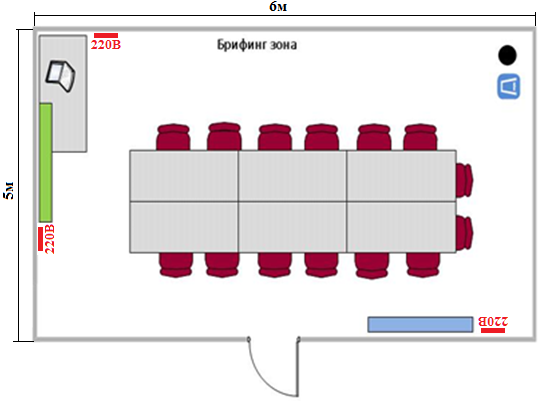 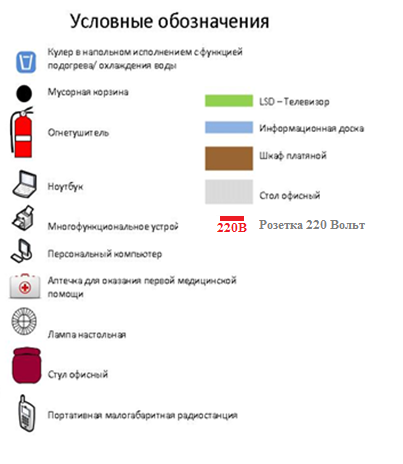 РИСУНОК 2 – ТИПОВАЯ СХЕМА ПЛОЩАДКИ № 2 (Комната участников)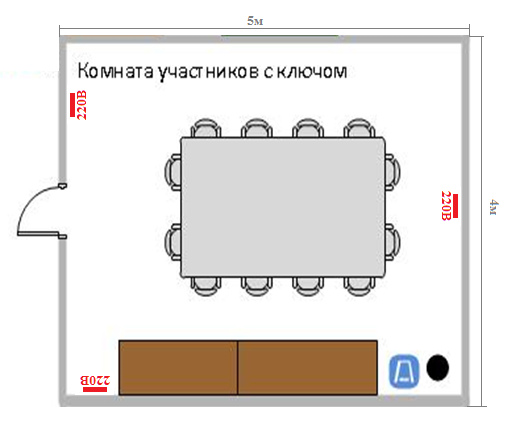 РИСУНОК 3 – ТИПОВАЯ СХЕМА ПЛОЩАДКИ № 3 (Комната экспертов)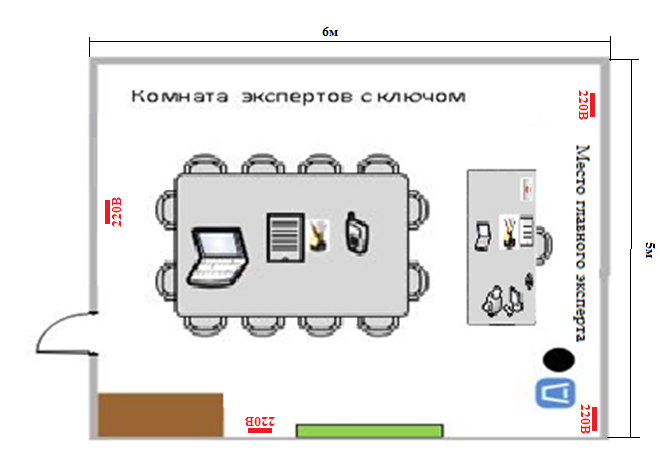 РИСУНОК 4 – ТИПОВАЯ СХЕМА ПЛОЩАДКИ № 4 (Комната для работы с технической документацией)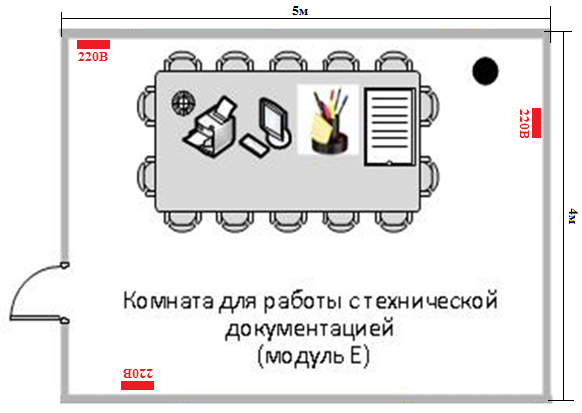 РИСУНОК 5– ТИПОВАЯ СХЕМА ПЛОЩАДКИ № 5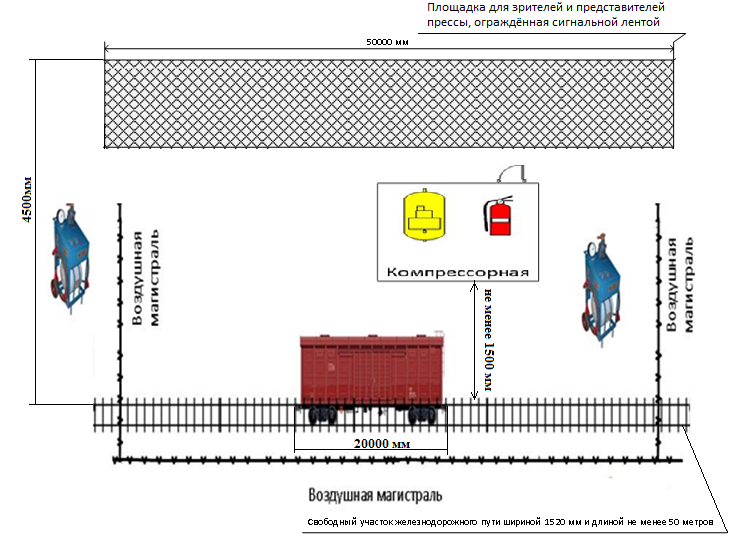 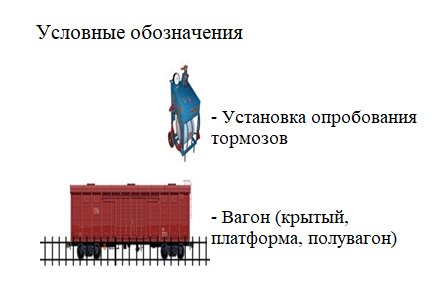 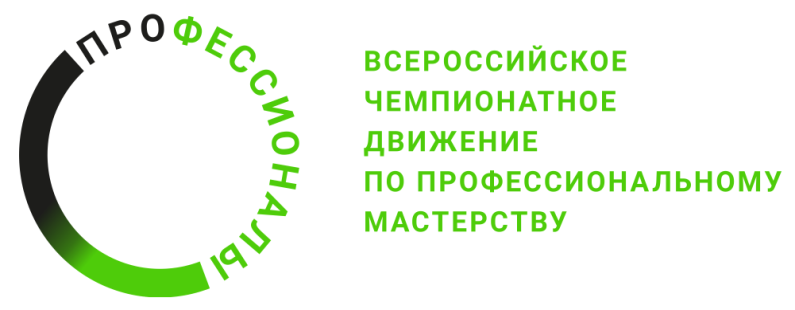 